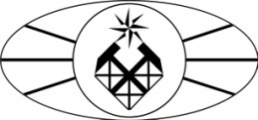 МИНОБРНАУКИ РОССИИФедеральное государственное бюджетное образовательное учреждение высшего образования «Российский государственный геологоразведочный университет имени Серго Орджоникидзе»(МГРИ-РГГРУ)Институт Экономико-правовых основ недропользования Кафедра Экономики МСКРАБОЧАЯ ПРОГРАММА ПРАКТИКИБ2.У.1 «учебная практика» (практика по получению профессиональных умений и навыков)Направление подготовки: 38.04.02 «Менеджмент»Программа подготовки «Управление проектами и программами»Формы обучения: очная, очно-заочная, заочная                                            Промежуточная                                                                  аттестация    зачет с оценкойПрограмма рассмотрена и утверждена на заседании кафедры_______________                                  Протокол № _________от «___»__________2018 г.                            Зав.кафедрой, профессор __________(Назарова З.М.)Москва, 2018 г.Цели и задачи освоения практикиЦель учебной практики по получению первичных профессиональных умений и навыков – приобретение магистрантами первичных профессиональных умений и навыков аналитической и организационно- управленческой деятельности, овладение современным инструментарием науки для поиска и интерпретации информации с целью еѐ использования в процессе принятия экономических решений, повышающих эффективность деятельности конкурентных экономических субъектов.Задачи учебной практики:изучение	организационной	структуры	базы	практики	как	объекта управления;исследование особенностей функционирования объекта;анализ функций предприятия, отдела, службы, выявление функциональной структуры подразделений;изучение отраслевых особенностей предприятия;изучение особенностей структуры экономической службы организации;изучение конкретных способов организации процесса обработки экономической информации и организации документооборота;закрепление знаний, связанных с макроэкономическими процессами и их регулированием, макроэкономическим анализом;закрепление знаний, связанных с исследованиями в области современной экономики, изучение объектов экономического управления конкретной организации;изучение конкретной финансовой, коммерческой, экономической, производственной и другой деловой документации;сбор, систематизация и обобщение фактологического материала для использования в магистерской диссертации;подготовка доклада на научный семинар (научно-практическую конференцию) или статьи для опубликования.Место учебной практики в структуре ООП ВОУчебная практика является обязательным разделом основной образовательной программы магистратуры. Она представляет собой вид учебных занятий, непосредственно ориентированных на профессиональную подготовку обучающихся.Практика относится к Блоку 2 «Практики, в том числе научно- исследовательская работа (НИР)», который в полном объеме относится к вариативной части программы.Практика завершает обучение на 2 курсе и проводится в течение 3 недель по окончании весенней сессии.Взаимосвязь практики Б2.У.1 «Учебная практика по получению первичных профессиональных умений и навыков» с другими составляющими ООП следующая:Предшествующие дисциплины: данная практика базируется на освоении студентами всех дисциплин до 2 семестра включительно,соответствующих	программе	подготовки	магистров	по	направлению«Менеджмент».Учебная практика позволяет студентам магистратуры сформировать и закрепить на практике общекультурные компетенции в сфере научно- исследовательской деятельности и профессиональные компетенции в сфере управления экономическими отношениями на различных уровнях экономической системы и в организациях минерально-сырьевого комплекса (МСК).Знания и практические навыки, сформированные в ходе прохождения учебной практики необходимы для последующего изучения дисциплин, предусмотренных учебным планом в 3 и 4 семестре, а также для прохождения преддипломной практики.4. Вид, способ и формы проведения учебной практикиДанная	практика	относится	к	учебной	в	целях	получения профессиональных умений и опыта профессиональной деятельности.Тип	учебной	практики	–	практика	по	получению	первичных профессиональных умений и навыков.Данная практика проводится в МГРИ-РГГРУ на территории г. Москвы и является стационарной.Проводится	учебная практика в форме выделения в календарном учебном графике непрерывного учебного времени, т.е. непрерывно.Компетенции обучающегося, формируемые в результате прохождения учебной практикиВ процессе освоения практики Б2.У.1 «Учебная практика по получению первичных профессиональных умений и навыков»«Педагогическая практика» студент формирует и демонстрирует следующие общекультурные, общепрофессиональные и профессиональные компетенции, сформированные в соответствии с ФГОС ВО по направлению подготовки 38.04.02 «Менеджмент», квалификация «магистр», утвержденного приказом Министерства образования и науки РФ 30.03.2015 г., № 322.Таблица 1В результате освоения Б2.У.1 «Учебная практика по получению первичных профессиональных умений и навыков» обучающийся должен демонстрировать результаты образования в соответствии с требованиями ФГОС ВО.Таблица 2Структура и содержание практикиОбщая трудоемкость учебной дисциплиныОбщая трудоемкость	практики составляет 5,0 зачѐтных единиц, всего часов – 180.Содержание практикиТаблица 3В процессе организации учебной практики руководителями от выпускающей кафедры и руководителем от предприятия (организации) должны применяться современные образовательные технологии.самостоятельная работа студентов, включающая:подготовку разделов отчета по практике; обработку статистических материалов в сфере макроэкономики и отрасли (сферы деятельности);анализ отчетности организации и отдельных структурных подразделений;изучение нормативных документов, регламентирующих деятельность отдельных организаций и внутренних инструктивных материалов;освоение информационных технологий, применяемых в конкретных видах профессиональной деятельности для сбора и систематизации технико- экономической и финансовой информации, разработки планов, проведения требуемых программой практики расчетов;подготовку к зачету;НИРС по тематике научных исследований и особенностям профессиональной деятельности;консультирование студентов по вопросам подготовки отчета по научно-производственной практике.Учебная практика проводится в соответствии с индивидуальной программой, в которой указаны еѐ задачи и содержание.Учебно-методическое обеспечение самостоятельной работы студентов в ходе учебной практики включает следующие позиции:учебную и научную литературу по освоенным ранее профильным дисциплинам (см.список основной и дополнительной литературы);нормативные документы, регламентирующие деятельность предприятия (организации), на котором студент проходит практику;методические разработки для студентов, определяющие порядок прохождения и содержание практики (программа практики);статистические обзоры, размещенные на профильных сайтах;формы бухгалтерской, финансовой, статистической, внутренней отчетности, разрабатываемые на предприятии (организации) и инструкции по их заполнению.Формы отчетности по практикеРабочая программа практики Б2.У.1 «Учебная практика по получению первичных профессиональных умений и навыков» предусматривает зачет по практике с оценкой.По итогам практики магистрант предоставляет на кафедру отчет по учебной практике.Промежуточная аттестация по учебной практике (зачет с оценкой) проводится	научным	руководителем	либо		при	индивидуальном собеседовании, либо в ходе проведения отчѐтной конференции магистрантов. Для получения положительной оценки магистрант должен полностью выполнить всѐ содержание работ, предусмотренное программой практики и индивидуальным	заданием,	своевременно	оформить	отчѐт	ипредусмотренную текущую и итоговую документацию.Отзыв руководителя практики от кафедры должен раскрывать содержание выполненной магистрантом работы, анализ еѐ качества, вывод об уровне теоретической и практической подготовленности в профессионально- педагогической деятельности.Отзыв руководителя практики от организации должен содержать характеристику круга вопросов, которые изучил магистрант в ходе прохождения практики; характеристику видов работ, которые магистрант выполнил самостоятельно; перечень навыков и умений, которые продемонстрировал магистрант.В содержание отчета должны входить:Задание на практику.Индивидуальный план практики.Введение, в котором указываются: актуальность исследования, цель, задачи, место, сроки прохождения практики; перечень выполненных работ и заданий.Основная часть, содержащая:задачи, стоящие перед магистрантом, проходившим учебную практику;последовательность	прохождения	учебной	практики,	характеристика подразделений организации, предоставившей базу практики;краткое описание выполненных работ и сроки их осуществления;описание	проведенных	прикладных	исследований	с	указанием	их направления, видов, методов и способов осуществления;характеристику	результатов	исследований,	изложенную	исходя	из целесообразности в виде текста, таблиц, графиков, схем и др.;затруднения,	которые	встретились	при	прохождении	научно- исследовательской практики.Заключение, должно содержать:оценку полноты поставленных задач;оценку результатов проведенного анализа;рекомендации по преодолению проблем, возникших в ходе прохождения практики и проведения аналитических исследований;оценку возможности использования результатов анализа в научно- исследовательской работе магистранта и выпускной квалификационной работе.Список использованных источников.5. Приложения.К отчету должны быть приложены материалы, собранные и проанализированные за время прохождения практики:первичные документы, собранные в ходе прохождения учебной практики в организации (отчетность, положения, должностные инструкции, методики осуществления отдельных видов деятельности и т.п.);текст подготовленной статьи (доклада) по теме диссертации (при наличии данной позиции в задании на практику).Требования к содержанию и оформлению отчета о прохождении практикиОсновные требования, предъявляемые к оформлению отчета по практике:отчет должен быть отпечатан через 1,5 интервала шрифт Times New Roman, номер 14 pt; размеры полей: верхнее и нижнее 2 см, левое 3 см, правое 1,5 см;рекомендуемый объем отчета 20−25 страниц машинописного текста;в отчет могут быть включены приложения, объемом не более 20 страниц, которые не входят в общее количество страниц отчета;отчет должен быть иллюстрирован рисунками, таблицами, графиками, схемами и т. п. магистрант представляет отчет в сброшюрованном виде вместе с другими отчетными документами ответственному за проведение учебной практики преподавателю. К отчету обязательно прикладывается отзыв непосредственного руководителя практики.Фонд оценочных средств для проведения промежуточной аттестации по итогам освоения учебной практикиКонтроль студентов осуществляется в виде:итогового контроля - зачета с оценкой во втором семестре.Рекомендуемый перечень индивидуальных заданий по практике.Диагностика хозяйственной деятельности и управление затратами на предприятии.Применение принципов логистики в процессе совершенствования управления материальными потоками на предприятии.Управление ликвидностью предприятия.Методы стратегического управления предприятием и пути повышения эффективности его деятельности.Влияние	нефинансовой	отчетности	организаций	МСК	на	их инвестиционную привлекательность.Роль системы управления персоналом на предприятии.Управление ресурсами на предприятии.Анализ предпринимательских рисков предприятий МСК и способ их снижений.Оценка возможностей инвестиционного развития предприятия.Оценка внешней среды предприятия для разработки и контроля реализации стратегии развития бизнеса.Анализ эффективности финансовых вложений и инвестированной политики предприятия.Оценка и совершенствование информатизации процесса управления на предприятии.Оценка	эффективности	стратегического	менеджмента	на предприятии.Разработка производственной стратегии предприятия.Совершенствование методов мотивации персонала на предприятии.Совершенствование управления предприятием.Совершенствование бизнес-планирования на предприятиях.Организация управленческого контроля на предприятиях.Совершенствование	процесса	управления	маркетингом	на предприятии.Маркетинговый анализ рынка для разработки стратегии деятельности предприятия.Организация	маркетинговых	исследований	для	выработки управленческих решений на предприятии.Диагностика хозяйственной деятельности и управления затратами на предприятии.Анализ системы управленческого учета и бюджетирование затрат на предприятии.Анализ маркетинговых возможностей предприятия.Анализ и оценка конъюнктуры рынка отдельного вида минерального сырья.Совершенствование	механизма	антикризисного	управления предприятием.Совершенствование	информационных	систем	в	логистике предприятий геологоразведочной отрасли.Совершенствование процесса управления закупками в деятельности предприятий геологоразведочной отрасли.Основные направления совершенствования процесса транспортировки в деятельности предприятий.Основные направления совершенствования системы материально- технического обеспечения в деятельности предприятий.Оптимизация величины текущих производственных, подготовительных и страховых запасов материальных ресурсов на промышленных предприятиях.Основные	направления	расширения	комплекса	транспортно- экспедиционных услуг в деятельности предприятий.Направления	совершенствования	управления	транспортными потоками в геологоразведочной и добывающих отраслях.Управление временем процессов логистики как фактором повышения конкурентоспособности предприятия.Эффективная	организация	складских	процессов	в	рамках логистической инфраструктуры.Организация	рациональных	материальных	потоков	в	рамках логистической системы ТЭК.Управление проектом выполнения геологоразведочных работ на месторождении.Организация геологоразведочных работ в экспедиции и пути ее совершенствования.Рациональное	использование	трудовых	ресурсов	при	вахтовом методе.Бригадный подряд как фактор роста производительности труда.Аннотация оценочных средств по практике Б2.У.1 «Учебная практика по получению первичных профессиональных умений и навыков»Программой НИР предусмотрены следующие виды текущего контроля успеваемости (промежуточной аттестации), формы оценочных средств и критерии	оценивания	формируемых	общекультурных, общепрофессиональных и профессиональных компетенций:Таблица 4Практика оценивается руководителем на основе отчѐта, составляемого магистрантом, который включает описание всей проделанной работы.Итоговая оценка характеризует следующие результаты:понимание особенностей ведения бизнеса, целей и задач, стоящих перед организацией;общий уровень освоения профессиональной деятельности, сформированные в ходе практики профессиональные компетенции, знание нормативных основ и требований должностных инструкций, умение планировать рабочее время и т. д.;оценку качества выполнения аналитических расчетов и выводов по результатам анализа деятельности организации в целом и отдельного направления профессиональной деятельности;оценку работы магистранта над повышением своего профессионального уровня: поиск и обобщение информации, выбор эффективных методик и технологий профессиональной деятельности, стремление к самосовершенствованию.Магистранты, не выполнившие программу практики по неуважительным причинам или получившие неудовлетворительную оценку, не допускаются к итоговой аттестации по образовательной программе, как имеющие академическую задолженность.8. Учебно-методическое обеспечение практики Перечень рекомендуемой литературыа) основная литература:Грязнова А.Г., Юданов А.Ю. Микроэкономика: практический подход (Managerial Economics). Учебник. М.: КноРус. 2011.Макроэкономика /Л. С. Тарасевич, П.И.Гребенников, А.И. Леусский. М.: Кнорус, 2011.Грязнова А.Г., Юданов А.Ю. Микроэкономика: практический подход (Managerial Economics). Учебник. М.: КноРус. 2011.Деньги. Кредит. Банки: Учебник / Под ред. О.И. Лаврушина. М.: КноРус, 2012.Зенченко С.В., Бережной В.И., Бережная Е.В., Бигдай О.Б., Лебедева К.Ф.Управление финансовой деятельностью предприятий (организаций): учебное пособие. М.: Финансы и статистика, 2011. 336 с. URL: http://www.knigafund.ru/books/172572Ковалев В.В., Ковалев Вит.В. Корпоративные финансы и учет. Понятия, алгоритмы, показатели. М.: Кнорус, 2010Когденко В.Г., Мельник М.В., Быковников И.Л. Краткосрочная и долгосрочная финансовая политика: учебное пособие. М.: Юнити-Дана, 2012.Когденко В.Г. Корпоративная финансовая политика. М.: Юнити-Дана, 2014. 614с. URL: http://www.knigafund.ru/books/172400Котлер Ф., Армстронг Г., Сондерс Д., Вонг В. Основы маркетинга, 5-е европейское изд.: Пер. с англ. - М.: ООО «И.Д.Вильямс», 2014.Корпоративные финансы и учет: понятия, алгоритмы, показатели: чебное пособие/Ковалев В.В. – М.:Проспект, 2014.Макроэкономика /Л. С. Тарасевич, П.И. Гребенников, А.И. Леусский. М.: Кнорус, 2011.Максимова В.Ф. Микроэкономика. Учебник. М.: КноРус. 2011.Маркетинговая стратегия. Курс МВА/ О.Уолкер-мл. и др.; Пер. с англ.- М., 2006.Назарова З.М., Маутина А.А., КосьяновВ.А., УстиновА.А., Корякина Н.А. Маркетинговая деятельность геологических организаций. – М., 2013.Назарова. З.М., Рыжова Л.П.,Арутюнов К.Г., Харламов М.Ф. Методы анализа и диагностики финансово-хозяйственной деятельности геологоразведочных и горных предприятий.- М.: РГГРУ, внутривузовское издание, 2012. Гриф УМО.Парахина В.Н. Стратегический менеджмент: учебник, 6-е изд. – М.: Кнорус, 2012.Петросов А.А. Мангуш К.С. Экономические риски горного производства: Учеб. пособие для вузов.- М.: МГГУ, 2007. Гриф УМО.Управление, организация и планирование ГГР: Учеб. пособ./ В.И.Лисов, З.М.Назарова, В.И.Шендеров и др.- Волгоград, 2011.Финансы геологических организаций: учебное пособие для ВПО.- 2-е изд.,перераб.и доп./В.И. Лисов, З.М. Назарова,А.А.Маутина и др. – Волгоград: Издательский Дом «Ин-Фолио», 2013. Гриф ФГАУ «ФИРО».Финансовый менеджмент: учебник/ коллектив авторов; под ред. проф.Е.И. Шохина. – М.: КНОРУС,2012.Экономика геологоразведочных работ/Лисов В.И., Назарова З.М., Маутина А.А. и др. Волгоград: Изд. дом «Ин-Фолио», 2012. Гриф ФГАУ«ФИРО».б) дополнительная литература:Информационные ресурсы и технологии в финансовом менеджменте: учебник /Под ред. И.Я. Лукасевича, Г.А. Титоренко. М.: Юнити-Дана, 2012.271 с. URL: http://www.knigafund.ru/books/149240Финансовый менеджмент: Учебник для вузов / Под ред. Г.Б. Поляка.М.: Юнити-Дана, 2012 г. 527 с. URL: http://www.knigafund.ru/books/169565Современные финансовые технологии управления предприятием: реорганизация финансовой функции. Консалтинговая группа MD. URL: http://mdhr.ru/articles/html/article32592.html.в) электронные ресурсы:1. Официальный сайт МГРИ-РГГРУ 2.ЭБС ЛАНЬ http://e.lanbook.com/ЭБС КДУ	https://mgri-rggru.bibliotech.ru/Официальный сайт МГРИ-РГГРУ. Раздел: Учебные фонды - Учебно- методическое обеспечение	http://mgri-rggru.ru/fondi/librariesНаучная электронная библиотека eLibrary. www.elibrary.ruГеологическая электронная библиотека. www.geokniga.orgОфициальный сайт Центрального банка РФ // www.cbr.ru 8.Официальный сайт Росстата // www.gks.ru9.Официальный сайт Федерального Казначейства РФ. – www.roskazna.ru 10.Официальный сайт Министерства финансов // http://www.minfin.ru 11.Статистический	сборник	«Финансы	России»	//http://www.gks.ru/wps/wcm/connect/rosstat/rosstatsite/main/publishing/catalog/statistic Collections/doc_1138717651859Журнал «Коммерсант» // www.kommersant.ruЖурнал «Экономика России: XXI век» // www.ruseconomy.ruЖурнал «Экономический анализ: теория и практика» // www.finizdat. ru/journal/analiz15 .Журнал «Эксперт» // http://www.expert.ru 16.Журнал «Экономист» // www.economist.com.ruФинансы организаций // http://www.gks.ru/wps/wcm/connect/rosstat/rosstatsite/main/finance/#Инструменты денежно-кредитной политики Банка России // http://www.cbr.ru/statistics/?Prtid=idkp_brПлатежная система РФ // http://www.cbr.ru/statistics/?Prtid=psRF 20.Бюллетень банковской статистики// http://www.cbr.ru/publ/main.asp?Prtid=BBS21. Журнал «Деньги и кредит»//http://www.cbr.ru/publ/main.asp?Prtid=MoneyAndCredit9. Материально-техническое обеспечение практикиМатериально-техническое обеспечение практики соответствует требованиям «Положения об организации учебного процесса в МГРИ- РГГРУ» и включает компьютерные классы с выходом в Интернет и электронно-образовательную среду (раздел обеспечение учебного процесса) и библиотечный фонд университета.УТВЕРЖДАЮ:Директор института:________________Курбанов Н.Х.«___»_____________2018  г.Общая трудоемкостьосвоения практики  5 з.е. (180 ак. ч.)Количество недель    3Курс           1Семестр      2Код компетенцииКод компетенцииНаименование компетенцииПрофессиональные функцииОбщекультурные компетенцииОбщекультурные компетенцииОбщекультурные компетенцииОбщекультурные компетенцииОК-3готовность	к		саморазвитию, самореализации,		использованию творческого потенциалаготовность	к		саморазвитию, самореализации,		использованию творческого потенциалаСамостоятельно учиться и непрерывно повышать квалификацию в течение всего периода профессиональнойдеятельностиПрофессиональные компетенцииПрофессиональные компетенцииПрофессиональные компетенцииПрофессиональные компетенцииОПК -3Способность проводить самостоятельные исследования, обосновывать актуальность и практическую значимость избранной темы научного исследованияУмение организовывать проведение научных исследований: определениезаданий для групп и отдельных исполнителей, выбор инструментария исследований, анализ их результатов, сбор, обработка, анализ и систематизация информации по теме исследованияПрофессиональные компетенцииПрофессиональные компетенцииПрофессиональные компетенцииПК-4Способность использовать количественные и качественные методы для проведения прикладных исследований и управления бизнес- процессами, готовить аналитические материалы по результатам ихпримененияПоиск, анализ и оценкаинформации для подготовки и принятия управленческих решенийПК-7Способность обобщать и критически оценивать результаты исследований актуальных проблем управления, полученные отечественными изарубежными исследователямиСбор, обработка, анализ и систематизация информации по теме исследования.Выявление и формулирование актуальных научных проблем.ПК-8Способность представлять результаты проведенного исследования в виде научного отчета, статьи или докладаВладение навыками подготовки обзоров, отчетов и научныхпубликацийПК-9Способность обосновывать актуальность, теоретическую и практическую значимость избраннойтемы научного исследованияВыявление и формулирование актуальных научных проблемПК-10Способность проводить самостоятельные исследования в соответствии с разработанной программойРазработка моделей исследуемых процессов, явлений и объектов, относящихся к сфере профессиональной деятельности,оценка и интерпретация полученных результатовКоды компе- тенцийНазвание компетенции«Допороговый» уровень сформированности компетенцийКраткое содержание/определение.Характеристика обязательного«порогового» уровня сформированности компетенций у выпускникавуза1234Общекультурные компетенцииОбщекультурные компетенцииОбщекультурные компетенцииОбщекультурные компетенцииОК-3Готовность ксаморазвитию,самореализации, использованию творческого потенциала Допороговый уровеньЗнать: историю зарубежной иотечественной науки и своей дисциплины по профилю, основные вопросы философии науки и технического знания, особенностисовременной техногенной цивилизации.Уметь: на научнойоснове организовывать свой труд,самостоятельнооценивать результаты свой деятельности, владеть навыкамисамостоятельной работы в сфере проведения научных исследований; использоватьметодологию научных исследований впрофессиональной деятельности; организовывать и проводить научныеисследования, связанные с разработкой проектов и программ, проводитьработы постандартизациитехнических средств, систем, процессов, оборудования иматериалов. Владеть: навыками восприятия и анализа текстов, имеющихфилософскоесодержание, приемами ведения дискуссии и полемики, навыками публичной речи иписьменногоаргументированного изложения собственной точки зрения Пороговый уровеньРазвивать свой общекультурный уровень и совершенствовать свой интеллектуальный уровень итворческий потенциал, самостоятельно повышать свой уровень владениясовременным интеллектуальным компьютерным программнымобеспечением.Знать: историю менеджмента, основные вопросы философиюэкономики, особенности современной техногенной цивилизации; формы и методы научного познания,соотношение естественных, социально- гуманитарных и технических наук, эпистемологическое содержание компьютерной революции, социальную оценку техники как прикладнойфилософии техники.Уметь: на научной основе организовывать свой труд,самостоятельно оценивать результаты свой деятельности, владеть навыками самостоятельной работы в сфереисследований менеджмента, применять философию и современныеобщенаучные подходы к решению научных, мировоззренческих и практических задач;использовать методологию научных исследований в профессиональной деятельности; организовывать ипроводить исследования, связанные с разработкой проектов и программ.Владеть: философскими подходами к проблемам технического прогресса, его плюсам и минусам, навыками научно- исследовательской деятельности;навыками восприятия и анализа текстов, имеющих философское содержание, приемами ведениядискуссии и полемики, навыками публичной речи и письменногоаргументированного изложения собственной точки зрения;способностью и готовностью к диалогу и восприятию альтернатив, участию в дискуссиях по проблемамобщенаучного и мировоззренческого характера.Профессиональные компетенцииПрофессиональные компетенцииПрофессиональные компетенцииПрофессиональные компетенцииОПК-3Способность проводитьсамостоятельные исследования,обосновывать Допороговый уровень:Знать: уровеньсостояния перспективы развитияосновополагающих Пороговый уровень:Знать: проявление экономических законов в избранной отраслиисследования, видеть недостатки, закономерности и взаимозависимостьактуальность и практическуюзначимость избранной темы научногоисследованияфакторов и принципов экономической политики в стране и отрасли;проблемы геологии на основе интеграции фундаментальныхразделов геологии, геохимии испециализированных геологических знаний; основы налогового законадательства РФ;Уметь: устанавливать и поддерживатьконструктивные отношения между людьми в учебном, деловом имежличностном отношении;аргументированосравнивать, сопоставлять и конкретизироватьсобственное и чужое мнение;аргументировано излагать собственные мнения по вопросам экономики и управление предприятия.Владеть: знанием основных законовразвития экономики и управления и ихпроявлением в избранной сфереисследования; способен критическианализироватьрезультаты своей профессиональной деятельности, критическианализировать,представлять, защищать, обсуждать результатысвоей профессиональной деятельности.отдельных экономических законов на результирующие характеристики экономической ситуации напредприятии и отрасли в целом; требования ГОСТ к составлению научно-исследовательских отчетов,научно-технических обзоров, докладов на конференции истатей вотечественные и зарубежные журналы; особенности эксплуатции компьютерного информационногообеспечения.Уметь: определить наиболее чувствительные сферы, влияющие на экономику; рассчитать степень этого влияния, определить уровень влияния отдельных факторов нарезультирующие показатели; толковать и применять законы и иныенормативно-правовые акты в сфере недропользования; применять методы рационального недропользования.Владеть: навыками аналитическогоисследования экономических ситуаций, методами обработки исходных данных, имением получать и использовать для получения надежных выводов экономическую информацию,навыками деловой обработки материалов  и умением делатьсобственные выводы и предложения по избранной теме исследования.Профессиональные компетенцииПрофессиональные компетенцииПрофессиональные компетенцииПрофессиональные компетенцииПК-4Способностьиспользовать количественные икачественные методы для проведения прикладныхисследований и управления бизнес-процессами, готовить аналитическиематериалы по результатам их применения Допороговый уровень:Знать: расчет основных показателей,характеризующих состояниепроизводственной и финансовойдеятельности; их взаимосвязь и взаимозависимость, организационные мероприятия,позволяющие строить управленческиеЗная предпосылки реорганизациибизнес-процессов, на основе технологий бизнес-планирования, прогнозирования,управления создавать многовариантную бизнес-модель организации(предприятия).Выстраивать основные рыночные стратегии организации на базеиспользования экономического инструментария анализа внешней и внутренней среды бизнеса (организации)решения.Уметь: количественно и качественно оценивать показателипроизводственно- хозяйственнойдеятельности,использовать их для принятияуправленческихрешений, выстраивать экономические модели Владеть: современными методами и приемамианализа; методами сбора и обработки внутренней информационной базы; навыками работы пообработке результатов анализа; методикой разработки стратегииразвития управленческих моделей производства. Пороговый уровень:Знать: основные бизнес-процессы в организации и их структуру; понятие и методы моделирования бизнес-процессов;технологии реорганизации бизнес- процессов; методы оценкиэффективности внедрения того или иного бизнес-процесса.Уметь: моделировать бизнес- процессы;анализировать бизнес-модель иописывать пути по ее реорганизации; оптимизировать бизнес-процессы;анализировать существующие бизнес- процессы, выявлять их недостатки;использовать математический язык и математическую символику припостроенииорганизационно-управленческих моделей.Владеть: специализированными инструментами для описания и оценки бизнес-процессов; методами истандартами моделирования бизнес- процессов;программными средствами для моделирования и анализа бизнес- процессовПК-7Способность обобщать и критическиоценивать результаты исследованийактуальных проблем управления, полученныеотечественными и зарубежнымиисследователями Допороговый уровень:Знать: основыменеджмента; этапыразвития и особенности основныхуправленческих школ.Уметь: находить, отбирать и обобщать,критически оценивать требуемую в процессе профессиональнойдеятельности информацию.Владеть: навыками работы с научной литературой поуправлению; офисными компьютернымипрограммами; основами работы в сети Интернет– на уровне пользователя.Умение выпускника ориентироваться в методах решения актуальных проблем современного менеджмента,предложенными как отечественными, так и зарубежными специалистами в области управления.Готовность к постоянному повышению своей компетентности как специалиста в выбранной области деятельности на основе изучения, отбора ипоследующего использованиярезультатов научных исследований по управлению в своей работе. Пороговый уровень:Знать: актуальные проблемы в области управления; современные методырешения проблем в области менеджмента, предложенныеотечественными и зарубежными исследователями.Уметь: отбирать необходимые для ведения своей профессиональнойдеятельности научные источники информации; обобщать и критически оценивать научную информацию по решению проблем современногоменеджментаВладеть: навыками извлечениянеобходимой информации по решению актуальных проблем менеджмента изоригинальных текстов отечественных и зарубежных авторовПК-8Способностьпредставлять Допороговый уровеньЗнать: о наличииУмение выпускника оцениватьрезультаты научно-исследовательскихрезультаты проведенногоисследования в виде научного отчета,статьи или докладапоисковых серверов, электронной почте, правила получения ипередачи информации в сетях.Уметь: искать нужную информацию вглобальной сети, сохранить и принеобходимости передать данную информацию по сети.Владеть: навыками работы с электронной почтой, с различными браузерами,поисковиками, сайтамиработ, готовить научные отчѐты, публикации, доклады, составлять заявки на изобретения и полезные модели. Пороговый уровень:Знать: требования ГОСТ ксоставлению научно-исследовательских отчетов, научно-технических обзоров,докладовна конференции истатей в отечественные и зарубежные журналы. Уметь: применять на практике навыки составления и оформления научно-технической документации, оформлять научные обзоры, доклады и статьи;формулировать заключения и рекомендации, делать выводы иготовить материалы исследований к опубликованию.Владеть: методикой научных исследований; способностью иготовностью применять на практике навыки составления и оформления научных отчетов.ПК-9Способностьюобосновывать актуальность,теоретическую и практическуюзначимость избранной темы научногоисследования Допороговый уровень:Знать: уровеньсостояния перспективы развитияосновополагающихфакторов и принципов экономической политики в стране и отрасли;Уметь:аргументировано излагать собственные мнения по вопросам экономики;Владеть: знанием основных законовразвития экономики и их проявлением визбранной сфере исследования Пороговый уровень:Знать: проявление экономических законов в избранной отраслиисследования, видеть недостатки, закономерности и взаимозависимость отдельных экономических законов на результирующие характеристики экономической ситуации напредприятии и отрасли в целом;Уметь: определить наиболее чувствительные сферы, влияющие на экономику; рассчитать степень этого влияния, определить уровень влияния лтдельных факторов нарезультирующие показатели;Владеть: навыками аналитическогоисследования экономических ситуаций, методами обработки исходных данных, имением получать и использовать для получения надежных выводов экономическую информацию,навыками деловой обработки материалов и  умением делатьсобственные выводы и предложения по избранной теме исследования.ПК-10Способность проводитьсамостоятельные исследования всоответствии с разработанной программой Допороговый уровень: Знать: проблемы геологии на основе интеграциифундаментальных разделов геологии, геохимии испециализированных геологических знаний; основы налогового законодательства РФ; Уметь: использовать современные компьютерныетехнологии в своейСамостоятельная подготовка и проведение производственных и научно-исследовательских иинтерпретационных исследований при решении практических задач в области МСК и недропользования. Пороговый уровень:Знать: требования ГОСТ ксоставлению научно-исследовательских отчетов, научно-технических обзоров,докладовна конференции истатей в отечественные и зарубежные журналы; особенности эксплуатации компьютерного информационногообеспечения.научно-Уметь: решать конкретные научныеисследовательскойпрактические задачи в областиработе. устанавливать игеологии с помощью современнойподдерживатьаппаратуры, оборудования,конструктивныеинформационных технологий, сотношения междуиспользованием новейшеголюдьми в учебном,отечественного и зарубежного опыта;деловом итолковать и применять законы и иныемежличностномнормативно-правовые акты в сфереотношении;недропользования; применять методыаргументировано;рационального недропользования.сравнивать, сопоставлятьВладеть: навыками анализа правовыхи конкретизироватьявлений в общественной жизни;собственное и чужоенавыками анализа правовоймнение.деятельности предприятий какВладеть: способенсубъектов гражданского права;критическинавыками применения норманализироватьгражданского и трудового права в своейрезультаты своейпрофессиональной деятельности.профессиональнойдеятельности, способенкритическианализировать,представлять, защищать,обсуждать результатысвоей профессиональнойдеятельности.№№Разделы (этапы)практикиВиды учебной работы, включаяСРС (в часах)Формы текущегоконтроля1Общий анализ деятельности организации – места прохождения практикиАнализ организационно- правовых основ деятельности организации на основе устава, свидетельства о государственной регистрации, имеющихся лицензий.Ознакомление с особенностями производства (основнойдеятельности), организационно- управленческой структурой;Анализ миссии и стратегии развития организации, решаемых научно-исследовательских и производственных задач.Анализ основных показателей деятельности организации вТекст первого раздела отчета по практикединамике (3-5 лет)2Работа на конкретномрабочем местеПриобретению навыков работы, а также обработки материалов обследования и составлению отчета непосредственно нарабочем месте.Этап заключается в ознакомлении с инструктивными материалами, регулирующими выполнение конкретного вида работ; организации, проведении и контроле исследовательских процедур, сборе первичных эмпирических данных, ихпредварительном анализе (проведение собственного аналитического исследования).Текст второго раздела отчета по практике.Подготовка статьи по результатам исследования3Зачет по учебной практикеПодготовка общего текста отчета по практике и презентацииосновных результатов работы.Защита отчетаВиды контроляФормы оценочныхсредствКритерии оцениванияТекущий контроль:ПромежуточнаяаттестацияЗачетОтчет о Отлично: отличное понимание предмета,выполнении индивидуальног о заданиявсесторонние знаний, отличные умения и владение опытом практической деятельности Хорошо: достаточно полное понимание предмета, хорошие знания, умения и опыт практическойдеятельности Удовлетворительно: приемлемое понимание предмета, удовлетворительные знания, умения и опыт практической деятельности Неудовлетворительно: Результаты обучения не соответствуют минимально достаточнымтребованиям